ANNEX 1 – APPLICATION FORMSUBJECT:  CONTEST FOR THE SELECTION OF YOUNG WRITERS under ECOROUTES - Ecotourism routes in the Cross-Border area for the promotion of alternative tourism” project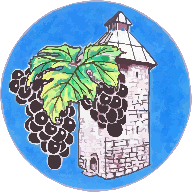 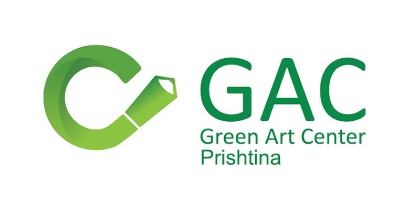 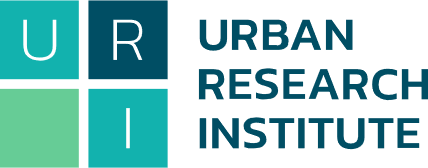 PROGRAMME INTERREG IPA CBC Albania – Kosovo 2014/2020. Ref.: 2022 / 431-340The undersigned, Name	_______________________ Surname __________________ Nationality  _______________, born in ______________________ on___/___/_____, fiscal code__________________________, resident in (Street and number, city and zip code, country)____________              _ mobile phone ________________ email______________________REQUESTSto be admitted to the public selection, for the purpose of participation in the call for selection of writers with a short story entitled ______________________________________________________in the context of the ECOROUTES project financed by Programme INTERREG IPA CBC Albania – Kosovo 2014/2020. Ref.: 2022 / 431-340.The undersigned declares, aware of the responsibilities in case of untruthful declarations, according to the D.P.R. 445/2000:to be 18 to 33 years old on the date of publication of this call;to be interested in contributing to valorisation of the project territory through short novels;to express its consent for participation in the process during the period April – June 2023 through the application itself;to submit the short story with total number of words that equal to ______to be the only author of the short story, which is unpublished and the result of one's imagination and, therefore, not to infringe the rights of third parties on copyright.to be aware that 3 best selected short stories will receive the fee for writing the short novels up to limit defined in the project of 500 EUR (the amount is intended as gross all-inclusive, including VAT and any other tax and social charges);to assign to Urban research Institute, free of charge, the exclusive right to print, publish, disseminate the short story and the processing rights of the work in Albania and abroad and, in particular, those of translation into other languages, of compendium, cinematographic and television transformations; with the condition to indicate the author of the literary work.to undertake not to use the work or parts of it for further purposes, in publications published on its own or by other publishers;to undertake the responsibility to confirm the participation, if selected within the requested terms;to give consent for use of personal data, in compliance with the art. 13 of the GDPR (EU Regulation 2016/679), for the obligations related to this selection procedure.In attachment to this application: A short bio of the writer, including information such as the education, work experience, skills, achievements, and hobbies.Photocopy of a valid identity document (Identity Card or Passport), duly signed.Short story not to exceed 3,000 words.Place and date			      				         SIGNATURE________________________                                                                           ________________________